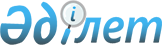 О размещении государственного образовательного заказа на переподготовку и повышение квалификации кадров в области здравоохранения на 2017 годПриказ Министра здравоохранения Республики Казахстан от 28 февраля 2017 года № 42. Зарегистрирован в Министерстве юстиции Республики Казахстан 13 марта 2017 года № 14887.
      В соответствии с подпунктом 15) пункта 1 статьи 7 Кодекса Республики Казахстан от 18 сентября 2009 года "О здоровье народа и системе здравоохранения" ПРИКАЗЫВАЮ:
      1. Разместить государственный образовательный заказ на переподготовку и повышение квалификации кадров в области здравоохранения на 2017 год согласно приложению к настоящему приказу. 
      2. Департаменту науки и человеческих ресурсов Министерства здравоохранения Республики Казахстан в установленном законодательством порядке обеспечить:
      1) государственную регистрацию настоящего приказа в Министерстве юстиции Республики Казахстан;
      2) в течение десяти календарных дней со дня государственной регистрации настоящего приказа его направление в периодические печатные издания, а также в Республиканское государственное предприятие на праве хозяйственного ведения "Республиканский центр правовой информации" Министерства юстиции Республики Казахстан для официального опубликования и включения в Эталонный контрольный банк нормативных правовых актов Республики Казахстан;
      3) размещение настоящего приказа на интернет-ресурсе Министерства здравоохранения Республики Казахстан;
      4) в течение десяти рабочих дней после государственной регистрации настоящего приказа в Министерстве юстиции Республики Казахстан представление в Департамент юридической службы Министерства здравоохранения Республики Казахстан сведений об исполнении мероприятий, предусмотренных подпунктами 1), 2) и 3) настоящего пункта. 
      3. Контроль за исполнением настоящего приказа возложить на вице-министра здравоохранения Республики Казахстан Цой А.В.
      4. Настоящий приказ вводится в действие по истечении десяти календарных дней после дня его первого официального опубликования. Государственный образовательный заказ на переподготовку и повышение квалификации кадров в области здравоохранения на 2017 год 
					© 2012. РГП на ПХВ «Институт законодательства и правовой информации Республики Казахстан» Министерства юстиции Республики Казахстан
				
      Министр здравоохранения 
Республики Казахстан

Е. Биртанов 
Приложение 
к приказу Министра здравоохранения 
Республики Казахстан 
от 28 февраля 2017 года № 42
№ п/п
Организации образования в области здравоохранения
Общее количество выделенных мест
Количество выделенных мест по уровням образования
Количество выделенных мест по уровням образования
Количество выделенных мест по уровням образования
Количество выделенных мест по уровням образования
Количество выделенных мест по уровням образования
Количество выделенных мест по уровням образования
Количество выделенных мест по уровням образования
Количество выделенных мест по уровням образования
Количество выделенных мест по уровням образования
Количество выделенных мест по уровням образования
№ п/п
Организации образования в области здравоохранения
Общее количество выделенных мест
Специалисты с высшим профессиональным образованием
Специалисты с высшим профессиональным образованием
Специалисты с высшим профессиональным образованием
Специалисты с высшим профессиональным образованием
Специалисты с высшим профессиональным образованием
Специалисты с высшим профессиональным образованием
Специалисты с высшим профессиональным образованием
Специалисты с высшим профессиональным образованием
Специалисты со средним профессиональным образованием 
Специалисты со средним профессиональным образованием 
1
2
3
4
5
6
7
8
9
10
11
12
13
1
2
3
переподготовка
переподготовка
переподготовка
повышение квалификации
повышение квалификации
повышение квалификации
повышение квалификации
повышение квалификации
повышение квалификации
повышение квалификации
1
2
3
2 мес
4 мес
5 мес
1 нед
2 нед
4 нед
2 мес
3 мес
1 нед
2 нед
1.
Медицинский университет Астана
14 448
40
200
70
4319
2800
3000
13
6
800
3200
Итого
14 448
40
200
70
4319
2800
3000
13
6
800
3200